Illini West High School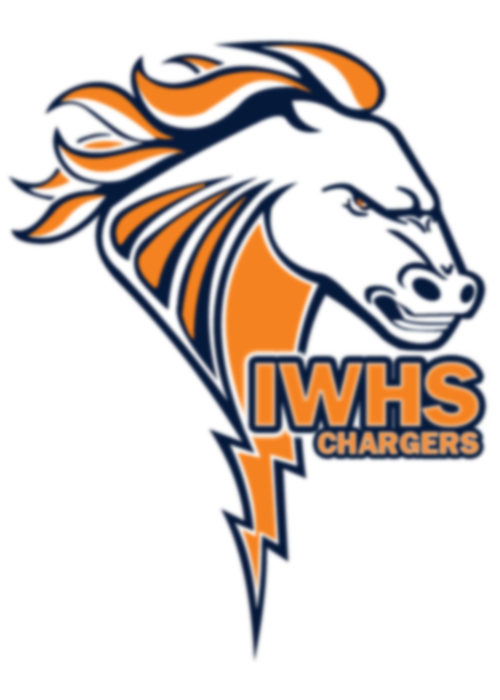 Date:      Dear Parent/Guardians,Your student is eligible to participate in a field trip which is scheduled as follows:	Class/Organization:      	Date of Trip:       	Destination:       	Location:       	Purpose:       	Mode of Transportation:      	Time/Place of Departure:      	Apprx. Return Time:       	Additional Information:       Students and parents are reminded that students are subject to all school rules covered in the Student Handbook.  The field trip is a school activity.  If you desire for your student to attend this field trip, please fill out the Permission Form below and return it to me by      .  Please call the school at 357-2136 if you have any questions.Teacher/Sponsor:      PERMISSION FORMDate: 				As the parent/guardian of _______________________________________, I hereby request Illini West High School to take my son/daughter on the field trip to the       on      .  I understand that this is a school activity covered by all school rules.Signature of Parent/GuardianRevised: 9/30/2021